Уважаемые школьники, родители,  односельчане!МАОУ «Викуловская СОШ №2» приглашает вас на торжественную линейку, посвященнуюДню знаний,которая состоится1 сентября в 10.00            Администрация школы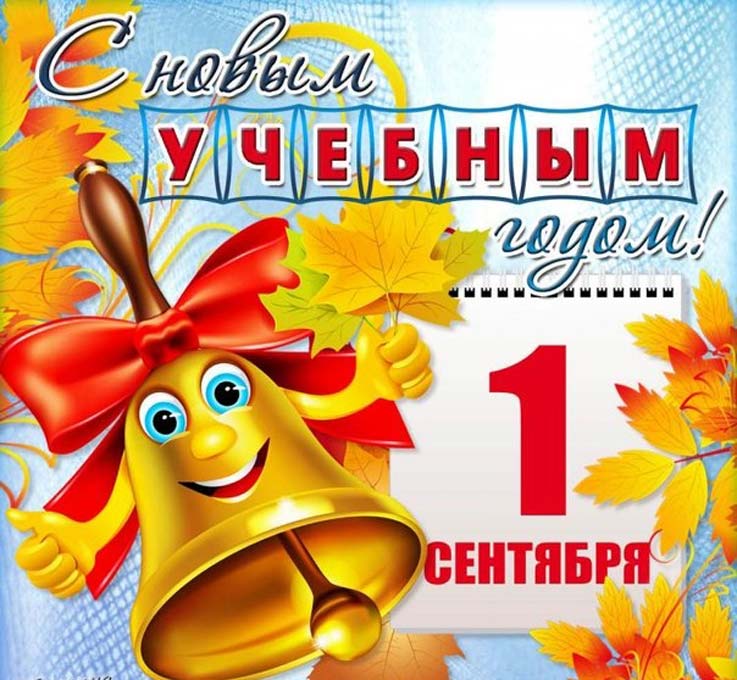 